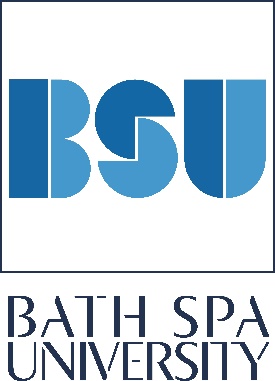 Change to Partnership Teaching Staff TemplateThe University and its educational partners agree that all staff teaching on University-approved programmes must receive prior approval from the University to teach the specific modules at the level and in the subject discipline that they deliver.Any requests for changes to teaching staff following Programme Approval should be completed on this template and follow the approved process.  This template can be used to add or remove multiple members of staff to a single programme.  Please ensure that an up-to-date CV is appended to the form prior to submission for each member of staff.  The CV should contain information about Qualifications, Experience of Teaching (to include subject levels) and Evidence of Scholarly, Research and Professional Practice.Upon completion of the form it should, with the CV(s), be submitted by the Partner to AGQ (email academicquality@bathspa.ac.uk).  Applications will not be accepted from individual staff members.Part 1: Institutional DetailsPart 1: Institutional DetailsName of PartnerName of SubmitterJob TitleEmail addressDate of SubmissionPart 2: Programme Details and Proposed AmendmentsPart 2: Programme Details and Proposed AmendmentsPart 2: Programme Details and Proposed AmendmentsPart 2: Programme Details and Proposed AmendmentsProgramme TitleProgramme TitleRemoval of Member(s) of Teaching TeamRemoval of Member(s) of Teaching TeamRemoval of Member(s) of Teaching TeamRemoval of Member(s) of Teaching TeamPlease complete this section to remove members of staff from the teaching teamPlease complete this section to remove members of staff from the teaching teamPlease complete this section to remove members of staff from the teaching teamPlease complete this section to remove members of staff from the teaching teamNameModule CodeModule TitleDate of ChangeAddition of Member(s) of Teaching TeamAddition of Member(s) of Teaching TeamAddition of Member(s) of Teaching TeamAddition of Member(s) of Teaching TeamPlease complete this section to add members of staff from the teaching teamPlease complete this section to add members of staff from the teaching teamPlease complete this section to add members of staff from the teaching teamPlease complete this section to add members of staff from the teaching teamNameModule CodeModule TitleDate of ChangePart 3: Teaching Team DetailsPart 3: Teaching Team DetailsPart 3: Teaching Team DetailsPlease complete this section for each member of staff added within Part 2 (Addition of Member(s) of Teaching Team)Please complete this section for each member of staff added within Part 2 (Addition of Member(s) of Teaching Team)Please complete this section for each member of staff added within Part 2 (Addition of Member(s) of Teaching Team)NameEmail AddressJob TitlePart 4: Application Approval (To be completed by BSU)Part 4: Application Approval (To be completed by BSU)Date Application ReceivedDate Sent to Head of SchoolHead of School Recommendation and CommentsDate reported to SQMCDate Institution informed of decision